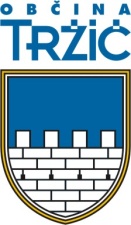 Št. zadeve: 41010-0108/2018Datum:  25.4.2019       Na podlagi  6. člena Pravilnika o dodeljevanju sredstev iz proračuna Občine Tržič (Ur. l. RS, št. 25/2019 ) izdaja  župan Občine Tržič naslednjiSKLEP  o začetku postopka Javnega razpisa za sofinanciranje programov psihosocialne pomoči otrokom in mladim ter njihovim družinam  v občini Tržič v letu 20191.Začne se postopek Javnega razpisa za sofinanciranje programov psihosocialne pomoči otrokom in mladostnikom ter njihovim družinam v občini Tržič v letu 2019.2.Sredstva za izvedbo javnega razpisa so zagotovljena z Odlokom o proračunu Občine Tržič (Ur.l.RS 13/19) na proračunski postavki »40588 – izvajanje socialnih programov« v višini 4.490,00 EUR.3.Obdobje porabe sredstev je do 31.12.2019.4.Za izvedbo javnega razpisa je s posebnim sklepom imenovana komisija za vodenje postopa javnega razpisa za sofinanciranje programov psihosocialne pomoči otrokom in mladostnikom ter njihovim družinam v občini Tržič v letu 2019.5. Besedilo javnega razpisa se objavi na spletni strani Občine Tržič.6.Razpisna dokumentacija bo po objavi dosegljiva na spletni strani Občine Tržič: www.trzic.si in na Uradu za gospodarstvo in družbene dejavnosti Občine Tržič, Trg svobode 18, 4290 Tržič.6.Sestavni del razpisne dokumentacije je besedilo javnega razpisa, v katerem je natančneje opredeljen predmet javnega razpisa, pogoji, ki jih morajo izpolnjevati izvajalci programov, način izbire upravičencev, merila in kriteriji za dodelitev sredstev razpisa, okvirna vrednost razpoložljivih sredstev, okvirni roki in odgovorna oseba za izvedbo postopka ter druge sestavine, potrebne za začetek in izvedbo postopka. 7.Ta sklep začne veljati z dnem izdaje.	                                                                   Mag. Borut Sajovic                                                                                                                                                             ŽUPAN Občina Tržič · Trg svobode 18, 4290 Tržič · tel.: 04 597 15 10 · fax: 04 597 15 13e-pošta: obcina.trzic@trzic.si · varni e-predal: obcina.trzic@vep.si · internet: www.trzic.siVročiti:-  v objavo na spletni strani občine: www.trzic.si-  zbirka dok. gradiva